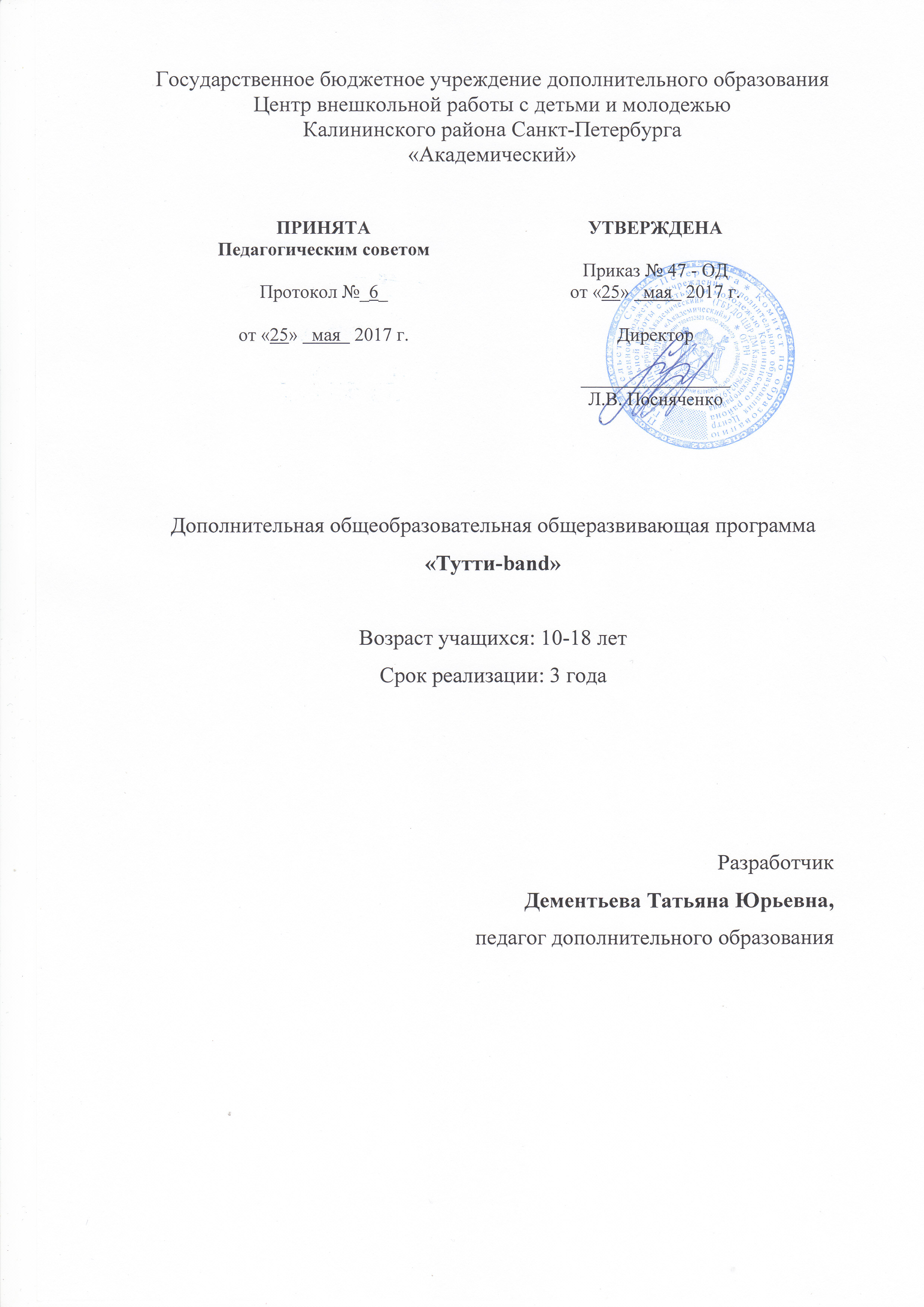 Пояснительная  запискаВ настоящее время в музыкальной педагогике заметно возрос интерес к коллективным формам музицирования в целом, как то: оркестровое, хоровое, ансамблевое. Однако в методике обучения игре на инструменте учащихся-инструменталистов, по-прежнему, сохраняется установка на преобладание сольной формы исполнения, а роль коллективного (ансамблевого) музицирования не получила должного осмысления.Программа «Тутти-band» относится к художественной направленности. По уровню освоения программа является базовой.Программа решает наиболее актуальную для общества задачу общего музыкального образования, дополняет базовую программу государственного образования. Педагогическая целесообразность данной программы заключается в том, что она развивает творческие особенности личности, позволяет расширить кругозор в выборе профессионально-творческой деятельности. Активное включение в музыкальную жизнь города, посещение концертов профессиональных музыкантов, участие в городских проектах, мероприятиях, праздниках, участие в конкурсах и фестивалях, является важной частью воспитания творческого коллектива.Адресат программы: программа ориентирована на детей 10-18 лет, прошедшие подготовку в младшей группе, а также не обучавшиеся музыке, но имеющие базовые или навыки игры на инструменте.Цель дополнительной образовательной программы «Тутти-band» - приобщение к высокой музыкальной культуре, расширение музыкального кругозора через занятия ансамблем.Задачи:Обучающие:развить знания, умения и навыки игры на инструменте;развить навык игры в ансамбле, познакомить с различными формами музыкальных произведений;развить навык подбора по слуху, транспонирования, обучить базовым навыкам импровизации и аккомпанемента;познакомить с основами полифонического двухголосия и трехголосия;познакомить с творчеством профессиональных музыкантов;Развивающие:развить музыкально-слуховые данные;развить навыки коллективной творческой деятельности;развить исполнительские навыки;развить восприимчивость к музыке и эмоциональную отзывчивость.Воспитательные:воспитать музыкально-эстетический вкус;воспитать учебную и концертную дисциплину;воспитать ответственность, трудолюбие, коммуникативные качества.Условия реализации программыПрограмма ансамбля рассчитана на 3 года обучения (360 часов в год). Занятия проходят 2 раза в неделю по 3 академических часа сводным составом, 4 часа малыми группами и индивидуально. В классе ансамбля обучаются дети 10-18 лет. Группа формируется из детей, прошедших подготовку в студии по программам: «Тутти», «Тутти-mini», а также учащихся или выпускников ДМШ, ДШИ. Возможен добор в группу в течение года по итогам вступительного прослушивания. Особенность организации образовательного процессаПрограмма предполагает репетиционную работу, творческие выезды, концертную деятельность на районном, городском, всероссийском уровне.Формы проведения занятий: репетиция, концерт, открытое занятие.Формы организации деятельности учащихся на занятии:коллективная (ансамблевая) – репетиция, концерт;групповая – работа малыми группами, «по партиям», дуэтами;индивидуальная – отработка отдельных навыков, партий ансамбля, работа с солистами.Для реализации программы необходимы следующие условия:Кадровое обеспечение. Наличие концертмейстера на каждом занятии, который обеспечивает: гармоническую или ритмическую поддержку в произведениях;подбор музыкальных композиций для прослушивания и анализа музыки учащимися;подготовку нотного материала для создания ансамблевого репертуара.Материально-техническое обеспечение.просторное, проветриваемое помещение;стулья, пульты;инструменты: аккордеоны, баяны, флейты, гитары, фортепиано, ударные инструменты ;телевизор и аудиоаппаратура;компьютер.Планируемые результаты освоения программыПредметные результаты:В результате освоения программы учащиеся будут:уметь играть на инструменте;уметь играть в ансамбле;знать различные формы музыкальных произведений;уметь подбирать по слуху, транспонировать;будут владеть базовыми навыками импровизации и аккомпанемента;знать основы полифонического двухголосия и трехголосия;знать творчество профессиональных музыкантов;Метапредметные результаты:В результате освоения программы у учащихся будут развиты:музыкально-слуховые данные;навыки коллективной творческой деятельности;исполнительские навыки;восприимчивость к музыке и эмоциональную отзывчивость.Личностные результаты:В результате освоения программы учащиеся сформируют:музыкально-эстетический вкус;учебную и концертную дисциплину;ответственность, трудолюбие, коммуникативные качества.Учебный план 1 года обучения Учебный план 2 года обучения Учебный план 3 года обучения№РазделТемаКоличество часовКоличество часовКоличество часовФормы контроля№РазделТемавсеготеорияпрактикаФормы контроляРабота малыми группами1. Исполнение обработок народных песен28424педагогическое наблюдение;устный опрос; выполнение практических заданий педагога; контрольное прослушивание; зачетРабота малыми группами2. Исполнение классических сочинений34628педагогическое наблюдение;устный опрос; выполнение практических заданий педагога; контрольное прослушивание; зачетРабота малыми группами3. Исполнение произведений современных композиторов32626педагогическое наблюдение;устный опрос; выполнение практических заданий педагога; контрольное прослушивание; зачетРабота малыми группами4. Исполнение эстрадно-танцевальной музыки30426педагогическое наблюдение;устный опрос; выполнение практических заданий педагога; контрольное прослушивание; зачетАнсамбле- вая игра 1. Работа над ансамблевым репертуаром21616200педагогическое наблюдение; контрольное прослушивание; зачетПодведе-ние итогов1. Мониторинг20218концерт, открытое занятиеИтого:36038222№РазделТемаКоличество часовКоличество часовКоличество часовФормы контроля№РазделТемавсеготеорияпрактикаФормы контроляРабота малыми группами1. Исполнение обработок народных песен28424педагогическое наблюдение;устный опрос; выполнение практических заданий педагога; контрольное прослушивание; зачетРабота малыми группами2. Исполнение классических сочинений30822педагогическое наблюдение;устный опрос; выполнение практических заданий педагога; контрольное прослушивание; зачетРабота малыми группами3. Исполнение произведений современных композиторов32824педагогическое наблюдение;устный опрос; выполнение практических заданий педагога; контрольное прослушивание; зачетРабота малыми группами4. Исполнение эстрадно-танцевальной музыки34628педагогическое наблюдение;устный опрос; выполнение практических заданий педагога; контрольное прослушивание; зачетАнсамбле-вая игра1. Работа над ансамблевым репертуаром21616200педагогическое наблюдение; контрольное прослушивание; зачетПодведе-ние итогов1. Мониторинг20218концерт, открытое занятиеИтого:36044216№РазделТемаКоличество часовКоличество часовКоличество часовФормы контроля№РазделТемавсеготеорияпрактикаФормы контроляРабота малыми группами1. Исполнение обработок народных песен24420педагогическое наблюдение;устный опрос; выполнение практических заданий педагога; контрольное прослушивание; зачетРабота малыми группами2. Исполнение классических сочинений26620педагогическое наблюдение;устный опрос; выполнение практических заданий педагога; контрольное прослушивание; зачетРабота малыми группами3. Исполнение произведений современных композиторов34628педагогическое наблюдение;устный опрос; выполнение практических заданий педагога; контрольное прослушивание; зачетРабота малыми группами4. Исполнение эстрадно-танцевальной музыки40832педагогическое наблюдение;устный опрос; выполнение практических заданий педагога; контрольное прослушивание; зачетАнсамбле-вая игра1. Работа над ансамблевым репертуаром21616200педагогическое наблюдение; контрольное прослушивание; зачетПодведе-ние итогов1. Мониторинг20218концерт, открытое занятиеИтого:36042218